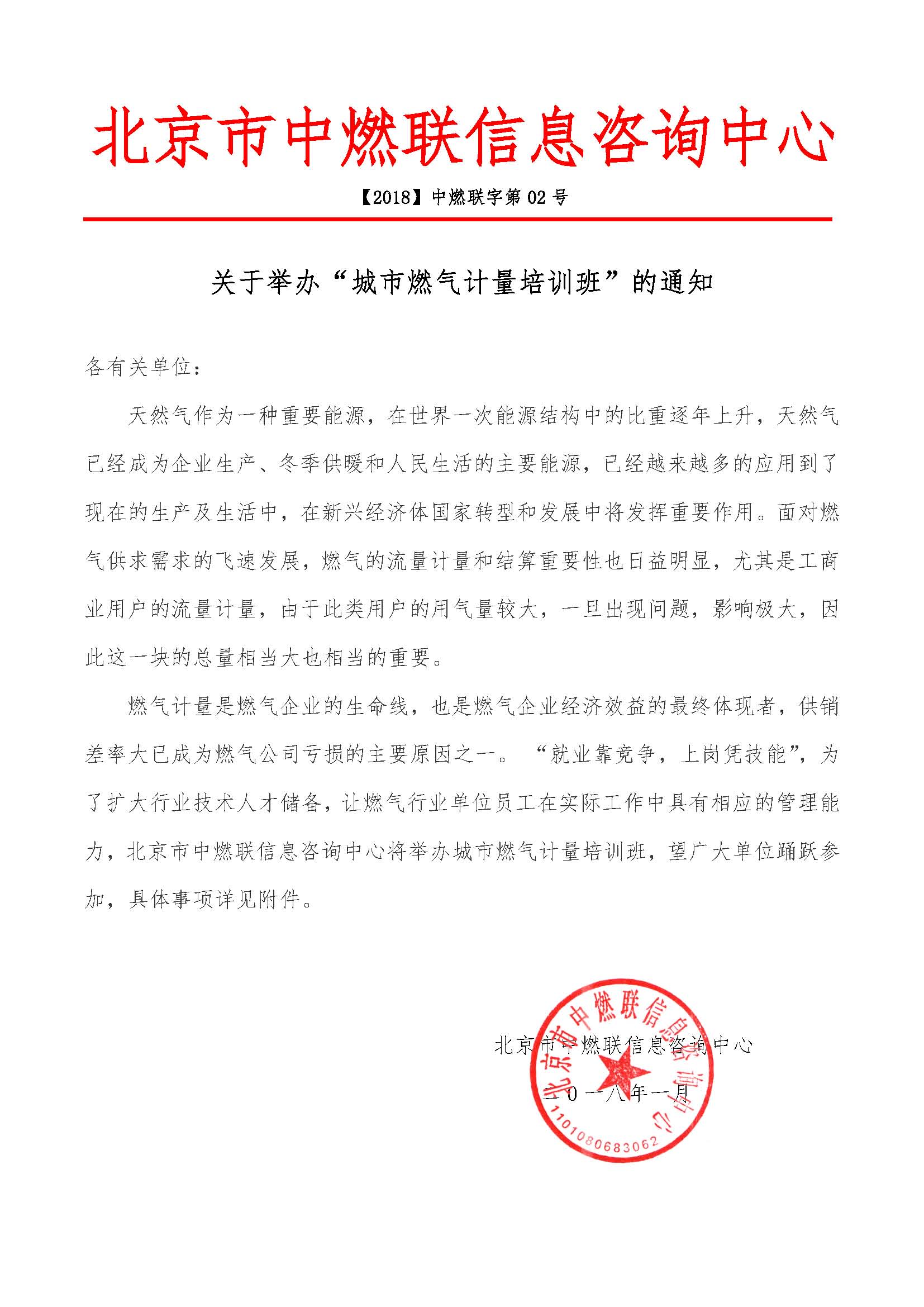 附件：一、培训目的和意义：通过培训，使参训人员能够了解天然气的基本知识；掌握燃气计量的基础知识；掌握流量计及其附属系统的使用维护；掌握站场计量流程的切换操作；了解健康、安全、环保基础知识等，从而达到燃气计量职业技能的基本要求。二、组织结构：主办单位：北京市中燃联信息咨询中心支持单位：中国天然气行业联合会、中国天然气设备网、天然气（煤层气）与管道网三、培训对象：1.各省（市、自治区、直辖市）、市（州）、县（市、区）燃气计量主管部门；2.燃气公司从事运营、计量工作等相关岗位的管理人员。四、教学培训计划： 五、培训时间、地点、费用：培训时间：2018年3月20-23日（20日报到）培训地点：苏州培训费用：3900元(含会务、教材、场地、专家、午餐等费用)食宿统一安排，费用自理。城市燃气计量培训报名回执表经研究，我单位选派下列同志参加学习：（加盖单位公章）更多学习机会敬请关注微信公众平台：天然气世界 ，公众号：Naturalgasworld  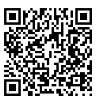 日期时间培   训   内    容第一天上午一、计量名词术语          二、计量单位              三、计量法第一天下午一、测量误差的概念        二、测量数据处理第二天上午一、天然气计量方式            二、天然气计量标准条件        三、天然气计量系统第二天下午天然气输差分析城镇燃气供销差产生的原因、计算方法与降低措施解决方案天然气输差控制第三天上午一、天然气贸易计量法规         二、天然气计量管理            三、交接计量管理第三天下午一、天然气计量设备             1.超声波流量计                2.涡轮流量计                    3.温度变送器/压力变送器       4.流量计算机                  二、计量设备相关检定规程单    位单    位通讯地址通讯地址联 系 人联 系 人所属部门职务联系电话联系电话传真手机邮　箱邮　箱邮编参加人员：参加人员：参加人员：参加人员：参加人员：参加人员：参加人员：参加人员：参加人员：参加人员：姓名部门职务微信号、QQ联系电话（手机）联系电话（手机）邮箱邮箱邮箱住宿要求单住□、合住□单住□、合住□单住□、合住□单住□、合住□单住□、合住□单住□、合住□单住□、合住□单住□、合住□开发票单位名称：开发票单位名称：开发票单位名称：开发票单位名称：开发票单位名称：开发票单位名称：开发票单位名称：开发票单位名称：开发票单位名称：开发票单位名称：开发票项目：培训费（   ）会议费（   ）会务费（   ）开发票项目：培训费（   ）会议费（   ）会务费（   ）开发票项目：培训费（   ）会议费（   ）会务费（   ）开发票项目：培训费（   ）会议费（   ）会务费（   ）开发票项目：培训费（   ）会议费（   ）会务费（   ）开发票项目：培训费（   ）会议费（   ）会务费（   ）开发票项目：培训费（   ）会议费（   ）会务费（   ）开发票项目：培训费（   ）会议费（   ）会务费（   ）开发票项目：培训费（   ）会议费（   ）会务费（   ）开发票项目：培训费（   ）会议费（   ）会务费（   ）发票类型：增值税专用发票（   ）    增值税普通发票（   ）发票类型：增值税专用发票（   ）    增值税普通发票（   ）发票类型：增值税专用发票（   ）    增值税普通发票（   ）发票类型：增值税专用发票（   ）    增值税普通发票（   ）发票类型：增值税专用发票（   ）    增值税普通发票（   ）发票类型：增值税专用发票（   ）    增值税普通发票（   ）发票类型：增值税专用发票（   ）    增值税普通发票（   ）发票类型：增值税专用发票（   ）    增值税普通发票（   ）发票类型：增值税专用发票（   ）    增值税普通发票（   ）发票类型：增值税专用发票（   ）    增值税普通发票（   ）收款账号：户  名：北京市中燃联信息咨询中心开户行：中国银行北京丰台东大街支行账  号：3220 6400 9805收款账号：户  名：北京市中燃联信息咨询中心开户行：中国银行北京丰台东大街支行账  号：3220 6400 9805收款账号：户  名：北京市中燃联信息咨询中心开户行：中国银行北京丰台东大街支行账  号：3220 6400 9805收款账号：户  名：北京市中燃联信息咨询中心开户行：中国银行北京丰台东大街支行账  号：3220 6400 9805收款账号：户  名：北京市中燃联信息咨询中心开户行：中国银行北京丰台东大街支行账  号：3220 6400 9805收款账号：户  名：北京市中燃联信息咨询中心开户行：中国银行北京丰台东大街支行账  号：3220 6400 9805报名单位（公章）：负责人签字：日期：报名单位（公章）：负责人签字：日期：报名单位（公章）：负责人签字：日期：报名单位（公章）：负责人签字：日期：组委会秘书处：贾主任：13683043745（咨询专线）电话：010-57734050      　 微信号：jiayinhua309        Email ：1483729027@qq.com        组委会秘书处：贾主任：13683043745（咨询专线）电话：010-57734050      　 微信号：jiayinhua309        Email ：1483729027@qq.com        组委会秘书处：贾主任：13683043745（咨询专线）电话：010-57734050      　 微信号：jiayinhua309        Email ：1483729027@qq.com        组委会秘书处：贾主任：13683043745（咨询专线）电话：010-57734050      　 微信号：jiayinhua309        Email ：1483729027@qq.com        组委会秘书处：贾主任：13683043745（咨询专线）电话：010-57734050      　 微信号：jiayinhua309        Email ：1483729027@qq.com        组委会秘书处：贾主任：13683043745（咨询专线）电话：010-57734050      　 微信号：jiayinhua309        Email ：1483729027@qq.com        组委会秘书处：贾主任：13683043745（咨询专线）电话：010-57734050      　 微信号：jiayinhua309        Email ：1483729027@qq.com        组委会秘书处：贾主任：13683043745（咨询专线）电话：010-57734050      　 微信号：jiayinhua309        Email ：1483729027@qq.com        组委会秘书处：贾主任：13683043745（咨询专线）电话：010-57734050      　 微信号：jiayinhua309        Email ：1483729027@qq.com        组委会秘书处：贾主任：13683043745（咨询专线）电话：010-57734050      　 微信号：jiayinhua309        Email ：1483729027@qq.com        